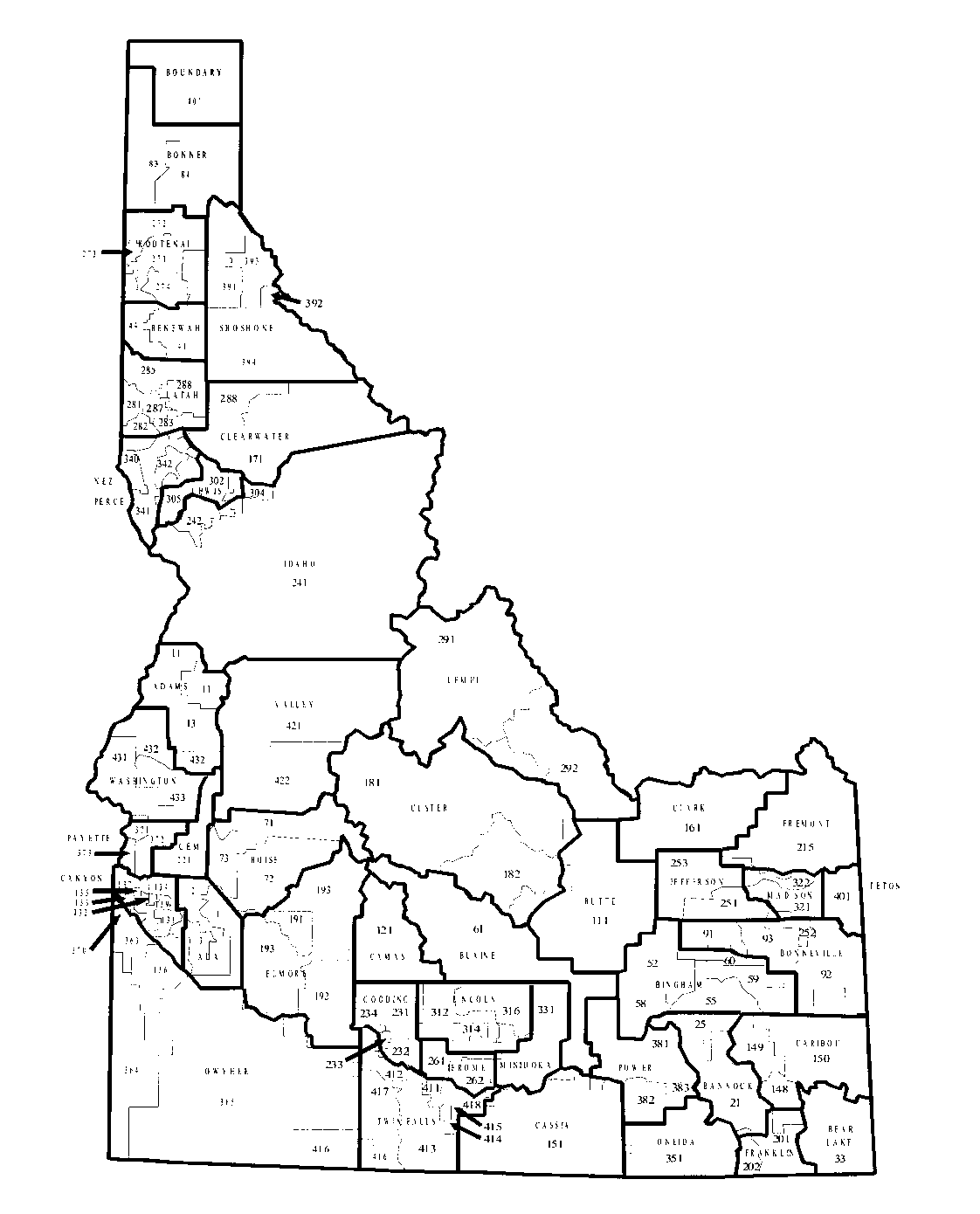 SCHOOL DISTRICT BUDGET2021 – 2022Name of School District/Charter SchoolOrganization NumberCountySherri YbarraSTATE SUPERINTENDENT OF PUBLIC INSTRUCTIONDEPARTMENT OF EDUCATIONP.O. BOX 83720BOISE, 83720-0027